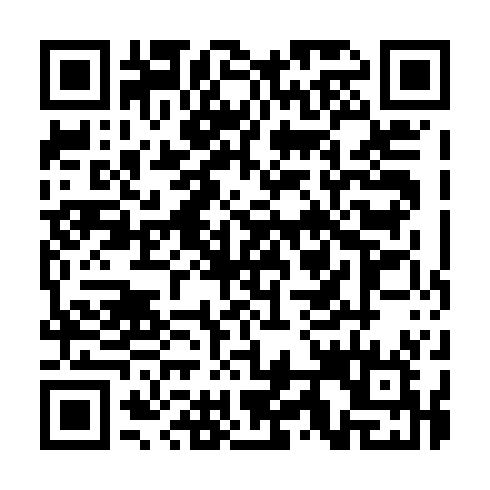 Ramadan times for Palheiros da Tocha, PortugalMon 11 Mar 2024 - Wed 10 Apr 2024High Latitude Method: Angle Based RulePrayer Calculation Method: Muslim World LeagueAsar Calculation Method: HanafiPrayer times provided by https://www.salahtimes.comDateDayFajrSuhurSunriseDhuhrAsrIftarMaghribIsha11Mon5:225:226:5312:454:536:386:388:0412Tue5:215:216:5112:454:546:396:398:0513Wed5:195:196:5012:454:546:406:408:0614Thu5:175:176:4812:444:556:426:428:0715Fri5:165:166:4612:444:566:436:438:0816Sat5:145:146:4512:444:576:446:448:0917Sun5:125:126:4312:444:586:456:458:1018Mon5:105:106:4112:434:596:466:468:1119Tue5:095:096:4012:434:596:476:478:1320Wed5:075:076:3812:435:006:486:488:1421Thu5:055:056:3712:425:016:496:498:1522Fri5:035:036:3512:425:026:506:508:1623Sat5:025:026:3312:425:026:516:518:1724Sun5:005:006:3212:415:036:526:528:1825Mon4:584:586:3012:415:046:536:538:2026Tue4:564:566:2812:415:056:546:548:2127Wed4:544:546:2712:415:056:556:558:2228Thu4:534:536:2512:405:066:566:568:2329Fri4:514:516:2312:405:076:576:578:2430Sat4:494:496:2212:405:086:586:588:2631Sun5:475:477:201:396:087:597:599:271Mon5:455:457:191:396:098:008:009:282Tue5:435:437:171:396:108:018:019:293Wed5:415:417:151:396:108:028:029:314Thu5:405:407:141:386:118:038:039:325Fri5:385:387:121:386:128:048:049:336Sat5:365:367:111:386:128:058:059:347Sun5:345:347:091:376:138:068:069:368Mon5:325:327:071:376:148:078:079:379Tue5:305:307:061:376:148:088:089:3810Wed5:285:287:041:376:158:108:109:40